SUNI-RIDGE SAND FOREST PARK ENVIRONMENTAL REHABILTATION CENTREWILDLIFE EMERGENCY TREATMENT & RECOVERY STABLES WITH BOMA/PENS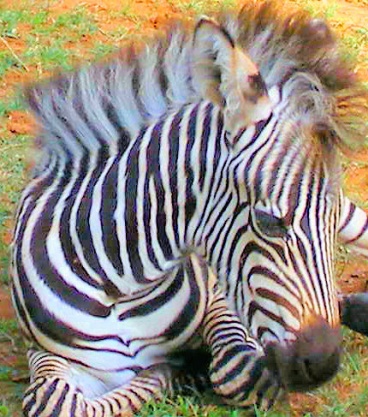 The concept plan includes, but is not limited to the following general guidelines:  A detailed budget is available on request.  1. BOMA PENSPoles, concrete, pole wire, fencing wire, sliding gates, ramp, delivery of poles. The pole fenced structure area  is based on best design options with professional guidelines being applied. It includes a ramp for offloading from a truck, an outdoor shelter, water points and troughs and feeding troughs and entry gates.  Structure criteria:   The structure would be treated timber poles anchored in concrete and laced with 4mm wire. Treatment options of the poles are included as recommended by the University of Pretoria, Onderstepoort Veterinary Institute – Wildlife Department.  The top of the pole fencing would have extended predator proof electric fencing. Size of the boma is 15  X  20 meters.PolesConcrete anchors for polesWire  -   lasing for poles	 Electrified extensions on the top              2 wide sliding gates, one narrow suited to offloading animals          POLE BOMA CONTINUED…./Ramp    Delivery of items will be provided by suppliers                                                                              Labour:   2 weeks for 4 persons									  It is assumed that the timber fencing could be erected in 14 days from date of delivery of material.  2.  OUTDOOR SHELTER  Roof, support poles, troughsTimer quantities are included and estimated with  the Boma/pen poles.Roof:The roof would be comprised of cromodeck roof sheeting	A  concrete drinking water trough with tap on hand water and feeding troughConcrete, cement and stone   		             Plumbing with water supply pipe work and tap   Concrete, cement and stone   			Labour.	  2 days for 2 persons							3.  INDOOR STABLES AND WILDBABIES NURSERYThe Indoor stables would be comprised of brick walls, windows, roof, 6 entry doors, 4 exit doors into pens, floors, lights, temperature control.Size  2.5 x3.5  - It is proposed that three stables are erected. The stables would be comprised of concrete blocks, treated timber and a concrete floor with a drain. There would be a "stable door" at the front entrance and a sliding opening at the back of the Stable to enable loading from the back and access from both front and back. Each stable will lead through a gate into its own pole enclosure and then out into the larger enclosure There would be a shade cloth /mosquito proof window/opening of 2M X 1.5MTimber is included in Boma estimation.Gates from pens into outside boma (4)Poles for pensConcrete floor and drain  	Rroof sheets -  cromodeck  						 Mosquito proof/shade cloth/windows.                                                                                LightingTemperature controlLabour 1 month for 4 persons4.  KEEPER'S ACCOMMODATION AND FEED ROOMThe Keeper's accommodation would be constructed from concrete blocks,  Cromodeck  Corrugated Roofing  and a concrete floor. The room will be furnished with Curtains, a bed and bedding, a floor mat, side table, bedside lamp table and chair, cupboard and mirror. There will be an adjoined shower, toilet and basin.  The feed room will be separate and will have an entry door from outside.  The feed-room will have a lockable cupboard and table with a water basin.   The accommodation approx. 25 m2 Corrugated Roofing   Concrete floor  Shower ToiletWindows to be positioned in toilet and feed room.3 "Stable doors" (doors that open separately top and bottom)  -  1 in feed room 1 in accommodation  & 1 in toilet/shower room.Furnishing including cupboard, table, chair, bedside table, lamp, floor rug, curtains, bed for accommodation Labour 1 month for 4 persons        Management - Tools, equipment, power, consumables and salaries.                                           Contingency 10%									                  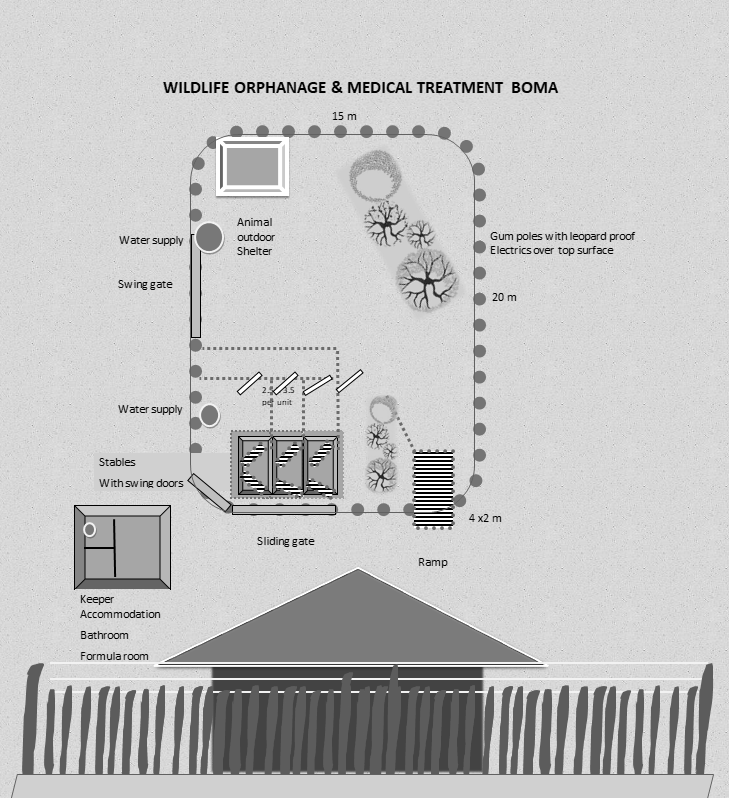 